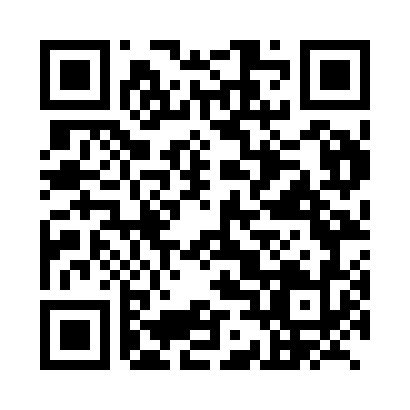 Prayer times for San Jose, Costa RicaWed 1 May 2024 - Fri 31 May 2024High Latitude Method: NonePrayer Calculation Method: Muslim World LeagueAsar Calculation Method: ShafiPrayer times provided by https://www.salahtimes.comDateDayFajrSunriseDhuhrAsrMaghribIsha1Wed4:065:1911:332:485:486:572Thu4:055:1911:332:485:486:573Fri4:055:1811:332:495:486:574Sat4:045:1811:332:495:486:585Sun4:045:1811:332:495:486:586Mon4:045:1711:332:505:496:587Tue4:035:1711:332:505:496:588Wed4:035:1711:332:515:496:599Thu4:025:1711:332:515:496:5910Fri4:025:1611:332:515:496:5911Sat4:025:1611:332:525:497:0012Sun4:015:1611:332:525:507:0013Mon4:015:1611:332:535:507:0014Tue4:015:1511:332:535:507:0015Wed4:005:1511:332:535:507:0116Thu4:005:1511:332:545:507:0117Fri4:005:1511:332:545:517:0118Sat4:005:1511:332:555:517:0219Sun3:595:1511:332:555:517:0220Mon3:595:1511:332:555:517:0221Tue3:595:1511:332:565:527:0322Wed3:595:1411:332:565:527:0323Thu3:585:1411:332:575:527:0424Fri3:585:1411:332:575:527:0425Sat3:585:1411:332:575:537:0426Sun3:585:1411:332:585:537:0527Mon3:585:1411:342:585:537:0528Tue3:585:1411:342:585:537:0529Wed3:585:1411:342:595:547:0630Thu3:585:1411:342:595:547:0631Fri3:585:1411:342:595:547:06